в рамках проекта «ПроВозможности_5.0» от Ассоциации «Е.В.А.» и Благотворительного фонда развития филантропии «КАФ»1. Общие положенияОрганизатор конкурсного отбора - Ассоциация пациентов и специалистов, помогающих людям с ВИЧ, вирусными гепатитами и другими социально значимыми заболеваниями «Е.В.А.».Цель конкурса:Сформировать необходимые для противодействия экономическому насилию навыки финансовой грамотности у сотрудниц ВИЧ-сервисных НКО и активисток в сфере ВИЧ инфекции, с целью дальнейшего распространения полученных знаний в работе с ВИЧ-положительными женщинами.Задача конкурса:Повысить автономность и жизнестойкость как самих равных консультанток по ВИЧ, так и их благополучательниц. Участники конкурсного отбора В конкурсном отборе могут принять участие активистки в сфере ВИЧ, которые являются представительницами ВИЧ-сервисной НКО. Обязательным условием отбора является то, что участником Школы и получателем вознаграждения станет не более 1 представительницы каждой НКО, принявшей участие в отборе. В конкурсном отборе может принимать участие неограниченное число представительниц ВИЧ-сервисных НКО.Критерии отбора участниц:Женщина старше 18-ти лет, которая имеет:опыт активизма или работы в области ВИЧ/СПИД более 1 года;собственный опыт в сфере противодействия экономическому насилию или освоения финансовой грамотности;желание распространять накопленные опыт и знания среди своих клиентов, благополучательниц; принадлежность к сообществам людей, живущих с ВИЧ. Форма заявки на конкурсный отбор в приложении 1 настоящего положения. 3. Отбор участниц проходит по предварительным заявкамЗаявки для участия отправляются на электронную почту office@evanetwork.ru.Тему письма указать как «Заявка на конкурс ШПЭН».В теле письма указать ФИО участницы конкурсного отбора. К письму приложить файл заявки на конкурс. 4. Порядок проведения конкурсного отбора17.10.2021 г. – крайний срок подачи заявок на конкурсный отбор. Заявки поданные позднее вышеуказанного числа к регистрации не принимаются.С 18.10.2021 по 22.10.2021 гг. – период проведения конкурсного отбора. 25.10.2021 г. до 14:00 – объявление о результатах конкурсного отбора. Результат будет доступен на официальном сайте Ассоциации «Е.В.А.» Ассоциация Е.В.А. (evanetwork.ru)Конкурсный отбор на участие в Школе противодействия экономическому насилию включает в себя регистрацию заявок до 17 октября 2021 года включительно, отбор заявок конкурсной комиссией, объявление о результатах конкурсного отбора 25 октября 2021 года не позднее 14-00 по Московскому времени. 5. Вознаграждение победительниц конкурсного отбора и порядок проведения ШПЭНШкола противодействия экономическому насилию (ШПЭН) проводится в нескольких этапов:Октябрь 2021 года:Проведение конкурсного отбора, объявление результатов. Общие и личные методические консультации для участниц Школы.Ноябрь-декабрь 2021 года:Самостоятельное погружение в тему финансовой грамотности и экономической безопасности на основе методических материалов, предоставленных участникам Школы. Проведение 1 группы поддержки для своих клиенток (минимум 10 человек), на которой делится своими знаниями и опытом, в период с 25 ноября по 10 декабря 2021 года.Декабрь 2021 года – Январь 2022 года:Публикация в социальных сетях информации о результатах работы группы поддержки, о развитии навыков финансовой грамотности и противодействия экономическому насилию.Февраль 2022 года:Участие в очной Школе противодействия экономического насилия (ШПЭН). 4 дня в одном из городов Российской Федерации. Проезд и проживание за счет организаторов Школы. Вознаграждение:Дополнительным стимулом для развития участниц Школы является получение ими вознаграждения за организацию и проведение групп поддержки, распространения информации по финансовой грамотности в размере, эквивалентном 257 фунтам стерлингов в рублях по курсу на момент перечисления вознаграждения (сумма указана без вычета налогов).Каждой участнице Школы будет предоставлена методическое сопровождение (созвон с методистом, возможность коммуникации и ответа на вопросы), фиджитал материалы (вспомогательные материалы, бутылочка для воды, флешка, таблетница, сумка с эмблемой школы).Приложение 1Форма заявки на участие в конкурсном отборе в Школу противодействия экономическому насилиюПОЛОЖЕНИЕо проведении конкурсного отбора женщин-лидерок (представителей НКО) для участия в Школе противодействия экономическому насилию (ШПЭН)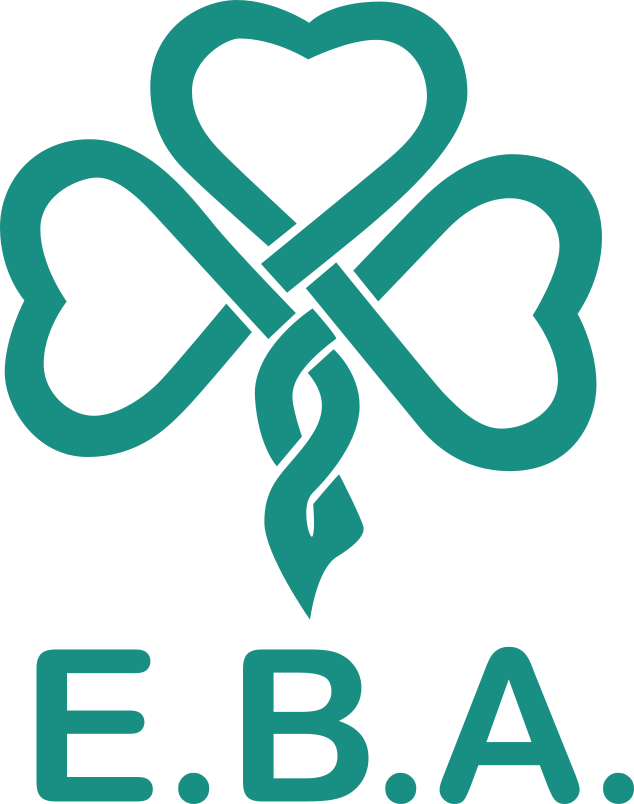 ФИОТелефонE-mailРегион/городНКО, движениеДолжностьКлючевые обязанностиПочему мне необходимо участие в Школе противодействия экономическому насилию (ШПЭН)? С какими личными и клиентскими трудностями Вы хотели бы поработать на Школе?Почему это необходимо моим клиентам? Кто мои клиенты? Приведите примеры.Как я могу распространять информацию о финансовой грамотности и противодействию экономическому насилию? В какой социальных сетях планируете распространять информацию? Сколько человек на Вас подписано? Какие сети/паблики/группы Вы планируете использовать?Как я планирую организовать и провести группу поддержки для своих клиентов по изученной теме? Кого я могу пригласить?Опишите свой опыт в сферах повышения финансовой грамотности и противодействия экономическому насилию. Что оказалось полезным, а что не привело к результату?Есть ли у Вас время и внутренняя готовность участвовать в Школе?